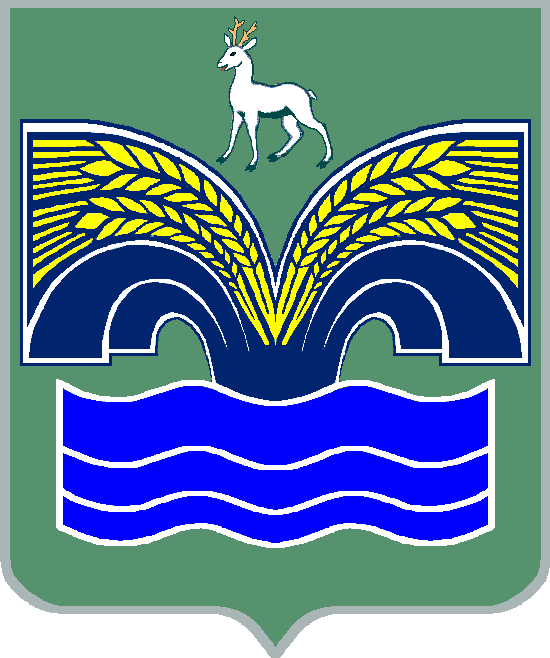 АДМИНИСТРАЦИЯСЕЛЬСКОГО ПОСЕЛЕНИЯ КРАСНЫЙ ЯРМУНИЦИПАЛЬНОГО РАЙОНА КРАСНОЯРСКИЙСАМАРСКОЙ ОБЛАСТИПОСТАНОВЛЕНИЕот «18» марта 2020 года    № 113О введении ограничительных мероприятий, направленных на предотвращение распространения на территории сельского поселения Красный Яр муниципального района Красноярский Самарской области заболеваемости гриппом, ОРВИ и новой коронавирусной инфекцией, вызванной 2019-nCoVВ соответствии с частью 2 статьи 31 Федерального закона от 30.03.1999 № 52-ФЗ «О санитарно-эпидемиологическом благополучии населения», частью 4 статьи 15 Федерального закона от 06.10.2003 № 131-Ф3 «Об общих принципах организации местного самоуправления в Российской Федерации», постановлением Главного государственного санитарного врача по Самарской области от 09.03.2020 № 6-П «О введении ограничительных мероприятий в период эпидемического подъема заболеваемости ОРВИ и гриппом в Самарской области», постановлением Губернатора Самарской области от 16.03.2020 № 39 «О введении режима повышенной готовности в связи с угрозой распространения новой коронавирусной инфекции, вызванной 2019-nCoV», руководствуясь приказом министерства культуры Самарской области от 17.03.2020 № 17 «О деятельности государственных бюджетных учреждений, находящихся в ведении министерства культуры Самарской области, в условиях угрозы распространения новой коронавирусной инфекции на территории Самарской области», приказом министерства спорта Самарской области от № 182-П «Об отдельных мерах, принимаемых министерством спорта Самарской области для предотвращения распространения новой коронавирусной инфекции на территории Самарской области», принимая во внимание продолжающуюся неблагополучную ситуацию по новой коронавирусной инфекции в мире, с целью профилактической работы и предотвращению распространения коронавирусной инфекции на территории сельского поселения Красный Яр Администрация сельского поселения Красный Яр муниципального района Красноярский Самарской области ПОСТАНОВЛЯЕТ:Создать оперативный штаб по предотвращению распространения коронавирусной инфекции на территории сельского поселения Красный Яр муниципального района Красноярский Самарской области в составе:Бушов А.Г. – Глава сельского поселения Красный Яр;Серебряков В.В. – Заместитель Главы поселения;Ведерников А.В. - Заместитель Главы поселения;Демченков М.В. - Заместитель Главы поселения;Жданова Л.А. – помощник Главы поселения;Ерилов А.С. – председатель Собрания представителей сельского поселения Красный Яр (по согласованию);Крятов А.А. депутат  Собрания представителей сельского поселения Красный Яр (по согласованию);2. Ведерникову А.В. – - разработать и разместить на официальном сайте администрации сельского поселения Красный Яр информацию о профилактике заражения и распространения коронавирусной инфекции,- организовать работу по обеспечению сотрудников администрации средствами защиты от инфекции,- провести профилактические беседы с сотрудниками админирации о мерах защиты от коронавирусной инфекции.3. Демченкову М.В.  проинформировать  индивидуальных предпринимателей, руководителей среднего и малого бизнеса, расположенных на территории поселения, о рекомендации удаленной работы сотрудников и мерах профилактики распространения коронавирусной инфекции.4. Ждановой Л.А. - проинформировать  руководителей, расположенных на территории поселения, о рекомендации удаленной работы сотрудников и мерах профилактики распространения коронавирусной инфекции.5. Запретить на территории сельского поселения Красный Яр муниципального района Красноярский Самарской области проведение в закрытых помещениях спортивных, культурных и иных массовых мероприятий с числом участников более 50 (пятидесяти) человек одновременно.6. МКУ «Культура» сельского поселения Красный Яр муниципального района Красноярский Самарской области при осуществлении деятельности подведомственных учреждений:предусмотреть запрет на обслуживание пользователей в зданиях библиотек и обеспечить предоставление удаленного доступа к информационным ресурсам библиотек;приостановить занятия в клубных формированиях.7. Рекомендовать руководителям организаций независимо от форм собственности, расположенных на территории сельского поселения Красный Яр муниципального района Красноярский Самарской области:организовать работу по соблюдению температурного режима, режима проветривания, усилению дезинфекционного режима в помещениях;обеспечить измерение температуры тела работникам на рабочих местах с обязательным отстранением от нахождения на рабочем месте лиц с повышенной температурой;оказывать работникам содействие в обеспечении соблюдения режима самоизоляции на дому.8. Рекомендовать жителям сельского поселения Красный Яр муниципального района Красноярский Самарской области воздержаться от поездок за пределы Российской Федерации и Самарской области, не связанных со служебной необходимостью.9. Меры, предусмотренные пунктами 5-7 настоящего постановления, обязательны для руководителей организаций, подведомственных администрации сельского поселения Красный Яр муниципального района Красноярский Самарской области, и действуют до отдельного указания об их отмене.Опубликовать настоящее постановление на официальном сайте администрации муниципального района Красноярский Самарской области в сети Интернет.Контроль исполнения настоящего постановления возложить на заместителя Главы сельского поселения Красный Яр муниципального района Красноярский Самарской области Демченкова М.В.Глава сельского поселения Красный Ярмуниципального района Красноярский Самарской области                                                                             А.Г. БушовВедерников А.В.